Guarará, 13 de maio de 2019.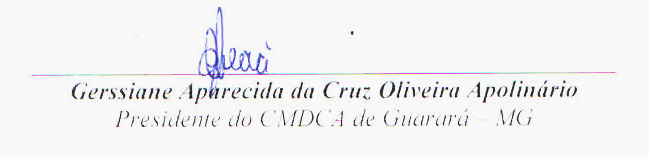 Nº da inscriçãoNome do(a) candidato(a)001João José Bento002Renata da Silva Massucato003Reny Rosa Reis004Antero Souza Rocha005Renata Gomes Teixeira006Nathalia Taizi Ferreira Braga007Jeniffer de Oliveira Silva008Rita de Cássia Gabriel Rezende009Carolaine dos Santos Rodrigues010Franciane Leite Rodrigues011Luzelania Aparecida Maia Gallouckydio Franco012Katia Maria Assis Teixeira013Heloísa Aparecida de Almeida014Paula Regina Apolinário Pedra015Gilaine Arruda de Souza016Maria Regina Bordonal017Carlos Henrique da Silva Bento018Rafaela Malavaze Grossi019Luzia Antônia da Silveira Santos020Andrea Priscila Azevedo021Isabela Saramela Cazarim022Rosiete Xavier de Oliveira 023Luís Fernando Gonçalves024Jéssica de Oliveira